Hjælpespørgsmål – noter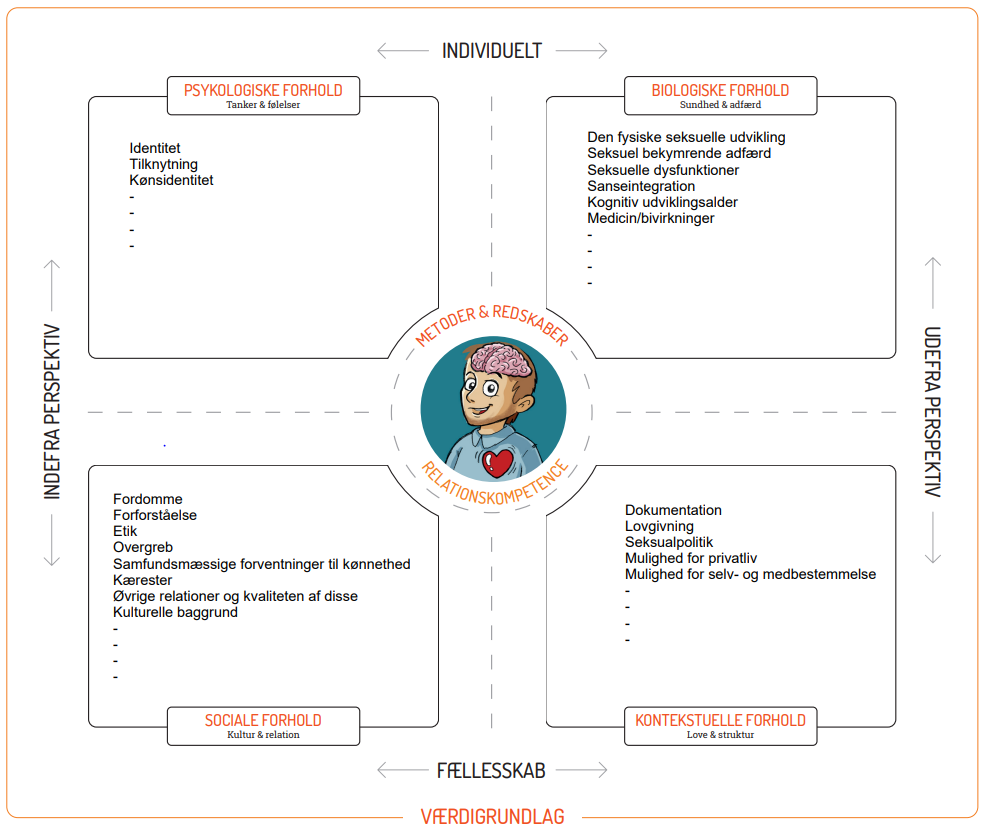 Psykologiske forhold - Tanker, følelserSynes borgeren at nyde at være nøgen. Synes borgeren at nyde at blive rørt ved. Oplever I at borgeren har en seksuel identitet (Kender sit eget køn, har seksuelle præferencer m.m.). Oplever borgeren at have en seksuel identitet. Kan borgeren indgå i et relationelt samspil (øjenkontakt, registrerer/reagerer på berøring, kan imitere). Synes borgeren bevidst om kønsforskelle. Opleves borgeren som interesseret i at få råd, vejledning, støtte ift. seksualitetBiologiske forhold – Sundhed og adfærdTager borgeren ofte tøjet af/er nøgen. Opleves borgers seksualitet tilsvarende den kognitive udviklingsalder (jævnfør den almindelige seksuelle udvikling). Oplever borger sig som alderssvarende i den seksuelle udvikling/den fysiske udvikling. Er der somatiske problemstillinger, der kan stå i vejen for borgerens seksualitet. Får borgeren medicin, der kan have indflydelse på seksualitetenUndersøger borgeren sin egen krop. Stimulerer borgeren sig selv. Kigger borgeren på eller piller borgeren ved andres kroppe. Synes borger interesseret i toiletfunktioner. Bruger borgeren frække ord. Kan borgeren have erektion/kan lubrikere.Sociale forhold – Kultur og relationHvordan oplever borgeren personalets holdninger, normer og værdier - Er der en fælles holdning til nøgenhed – Er der i omgivelserne en åbenhed i forhold til at kunne tale om og stille spørgsmål til seksualitet – ved borgeren det. Er der en fælles og ensartet brug af begreber ift. krop og seksualitet. Hvordan påvirker de pårørendes holdning borgerens seksualitet. Opleves der infantilisering fra omgivelserne.Kontekstuelle forhold – Love og strukturGives der rum til privatliv - Har borgeren mulighed for at være nøgen. Er rammerne til at borgeren kan udleve sin seksualitet. Har stedet en seksualpolitik – er den opdateret. Kender borgeren til sine rettigheder. Kender personalet til borgerens rettigheder. Bliver emnet prioriteret på p-møder.